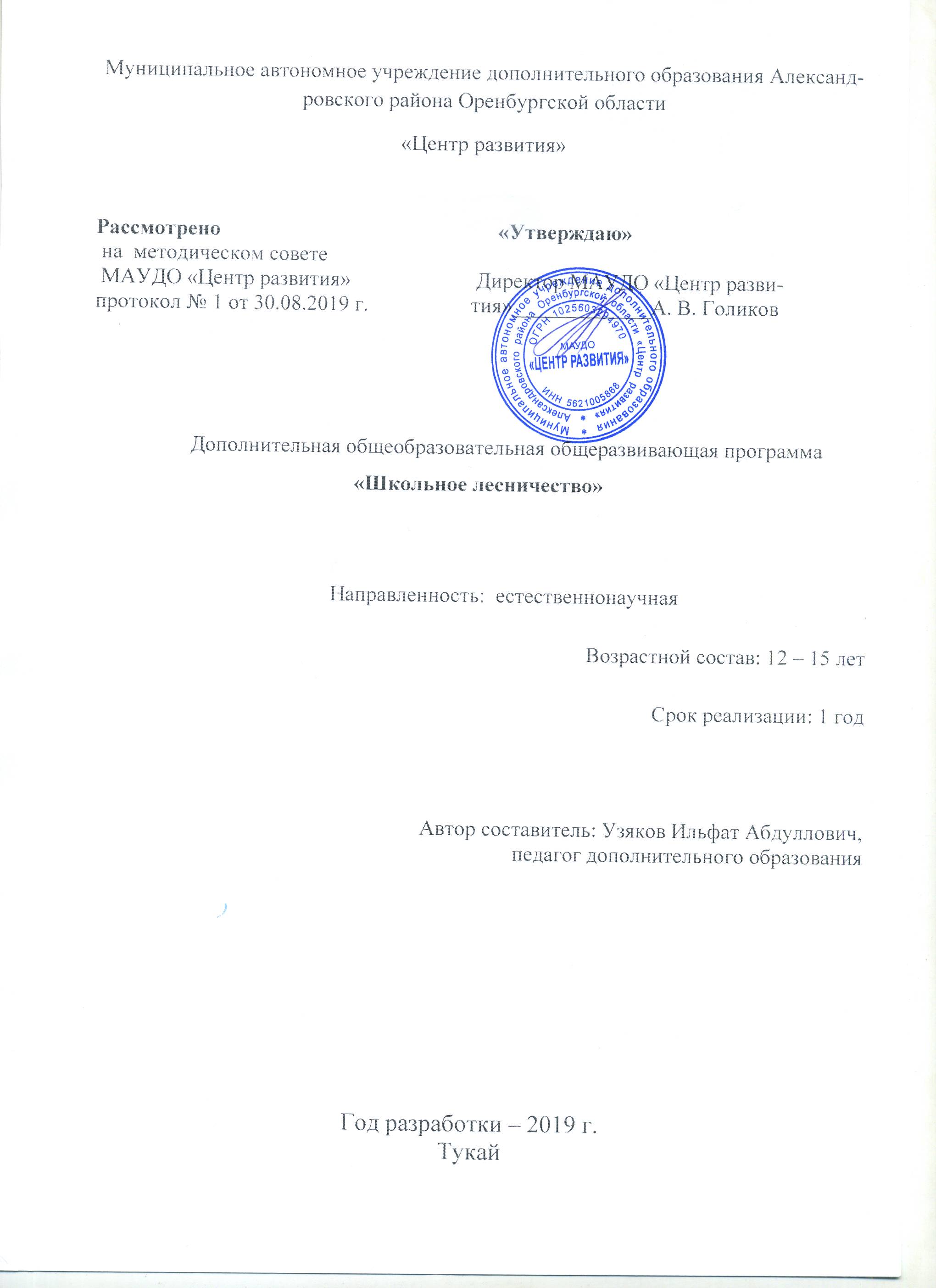 1. Комплекс основных характеристик дополнительной общеобразовательной общеразвивающей программы: 1.1. Пояснительная  запискаНаправленность программы:Программа творческого объединения «Школьное лесничество» имеет естественнонаучную направленность.К познанию природы, окружающей каждого человека естественной среды и интуитивно, и сознательно стремится каждый ребенок.Однако в реальной жизни далеко не всегда возможны систематические контакты с естественной природой. Вместе тем есть великолепные объекты природы, интересные для изучения со всех точек зрения - это Растения лесов. Вместе с тем это превосходный материал, который можно превосходно использовать и для образования и для воспитания детей. И что особенно важно круглый год!В работе, которой не является обязательной для всех учащихся, участвуют в основном школьники, проявляющие интерес к биологии. Внеклассная работа при изучении лесов и все, что с ними связано, вызывает интерес у многих школьников и помогает им и учителю решать важные учебно-воспитательные задачи, учитывая интересы, учащийся углубляет и расширяет их биологические знанияВыполнение работ, связных с проведением опытов и наблюдений за растениями леса, способствует выработке у учащихся приемов и навыков самостоятельной познавательной деятельности, которые впоследствии могут стать основой для более серьезных исследований.Работая с растениями лесов, учащиеся усваивают важнейшие приемы и трудовые навыки по уходу за ними, пересадка и размножение, сбор семян и выращивание саженцев. Эти приемы могут оказаться полезными в повседневной жизни, а возможно и в будущей профессии.Растения лесов являются жемчужиной всего живого мира, которые человек хочет сохранить в первозданном состоянии.Если школьники начинают увлекаться ими, то у них обязательно появится стремление узнать о них как можно больше:Как растут?Где используются человеком? Какие условия нужно создать для их лучшего произрастания?Роль учителя поддержать любознательность ученика, подсказать, в какой литературе он сможет найти ответ на интересующий его вопрос. Это будет способствовать формированию у школьника потребности к приобретению новых знаний и способности их получения путем самообразования. Интерес к растительности леса, познание их жизнедеятельности могут развить стремление познания разнообразие живой природы, желание стать ее другом.Любовь к Родине, родному краю не приходит сама по себе. Она развивается в процессе всей учебно – воспитательной работы с детьми. Чем больше полезного сделают школьники своими руками, тем более бережно они будут относиться ко всему созданному трудом окружающих их людей. Это формирует экологическую сознательность у учащихся. Актуальность программы в том, что: 1.Министерством образования и Министерством природы России признано, что одной из перспективных форм экологического воспитания детей являются школьные лесничества (Приказ Федеральной службы Лесного хозяйства России от 08.04.96 №59). 2.Экологическая ситуация в современном мире такова, что невозможно оставаться равнодушным созерцателем ее дальнейшего развития. Действительность требует воспитания у молодых людей активной позиции по отношению к проблемам окружающей среды и экологической компетентности.Материал Программы актуален для учащихся, многие из которых планируют в перспективе связать свою будущую жизнь с лесом, выбрать профессию лесного профиля.Педагогическая целесообразность реализация программы «Школьное лесничество» позволит не только полезно занять время учащихся, но и пробудить интерес к проблемам Природы. В реализации программы используется большое количество наглядности, а также запланированы экскурсии, что позволит приобщить школьников к полезному труду в рамках природоохранной деятельности учащихся. Сформировать практические умения, приобрести теоретические знания всё это является хорошей мотивационной основой для обучения предметам естественнонаучного цикла, дальнейших исследований подобного плана, а также профессиональной ориентации школьников.Новизна программы состоит в реализации комплексного подхода к освоению учащимися методологии и методики биоэкологического эксперимента – от теоретических умений по лесоведению (постановка цели и задач исследования, подбор и анализ научной литературы по теме, выбор методов и объектов исследования) до узкопрактических навыков (оформление исследовательских работ, проектов, статистическая обработка данных, построение диаграмм, участия ребят в экологических акциях, конференциях, слётах, семинарах, съездах, муниципального, регионального, федерального уровней).       Программа «Школьное лесничество” учитывает географическое расположение района, области, отсутствия больших лесов, изучая имеющую природу и экологию родного края, приобретают знания, практический опыт по сохранению приумножение лесного богатства малой родины. По программе предусмотрено активное вовлечение детей в самостоятельную учебно-творческую деятельность через личностное познание родного края – экскурсии, походы, экспедиции, практические задания по изучению явлений и объектов лесного биоценоза, влияния антропогенного воздействия на лес, проведение опытов, научно - исследовательских работ, и проектов.Программа является начальной в системе профильного обучения. Она составлена на основании положения о школьном лесничестве, двухстороннего договора с лесным хозяйством Шарлыкского лесничества.  В процессе освоения программы предполагаются активное использование работы в памятнике природы областного значения «Тукаевский липняк», кварталах 27, 28 и 29 Тукаевского лесного массива Шарлыкского лесхоза, экологическими организациями района, области, изучение книг, журнальных статей, народных традиций, получение знаний об охране и защите леса. Дополнительная общеобразовательная общеразвивающая программа «Школьное лесничество» разработана в соответствии с нормативно - правовыми документами:Федеральным Законом «Об образовании в Российской Федерации» № 273-ФЗ (от 29 декабря 2012 года);Приказом Минпросвещения России от 9.11.2018 N 196 «Об утверждении Порядка организации и осуществления образовательной деятельности по дополнительным общеобразовательным программам»;Концепцией развития дополнительного образования детей (Распоряжение РФ от 04.09.2014 г. №1726-р);"Концепция общенациональной системы выявления и развития молодых талантов" (утв. Президентом РФ 03.04.2012 N Пр-827)Санитарно-эпидемиологическими требованиями к устройству, содержанию и организации режима работы образовательных организации дополнительного образования детей (СанПин 2.4.4.3172-14);Уставом Муниципального автономного учреждения дополнительного образования Александровского района Оренбургской области «Центр развития».Уровни усвоения программы.Программа  предполагает усвоение материала на базовом  уровне.Актуальность. Программа включает как теоретические занятия в виде лекций и бесед по основам лесного хозяйства, так и выполнение практических заданий непосредственно на объектах базового лесничества, исследовательскую и проектную деятельность.     Предусмотрено широкое участие кружковцев в подготовке и проведении массовых праздников: «День работников леса», «День птиц», «Месячник леса», участие в региональных, областных и районных конкурсах школьных лесничеств, в трудовых операциях: «Муравей», «Семена», «Кормушка», «Лесная аптека», «Скворечник», «Посади дерево», «Озеленение» и др.        Программа кружка включает знакомство с профессиями лесного профиля, пропаганды важности и значимости такой деятельности.        В программе предусмотрены примерные варианты практических работ, экскурсии, которые могут быть использоваться выборочно или заменяться другими в соответствии с потребностями учащихся и лесничества. Адресат программы: Данная образовательная программа разработана для  учащихся 12 - 15 лет. Подростковый возраст обычно называют переходным, так как в этот период происходит переход от детства к юности. У учащихся этого возрастного периода как бы переплетаются черты детства и черты, во многом присущие юности, но еще находящиеся в стадии становления и развития. В этом возрасте дети особенно восприимчивы к окружающему. Общение выходит за пределы школы и выделяется в самостоятельную важную сферу жизни.- Объем программы: 1 год -144 часа.Язык обучения – русский. Форма обучения – очная.  Формы проведения занятий: Групповая, коллективная. Занятия проводятся  всем составом учащихся, допустимо проведение индивидуальных и групповых   занятий.  Режим занятий: Занятия проводятся 2 раза в неделю по 2 часа, перерыв между ними 10 минут. В каникулярное время занятия продолжаются в аудиторном и внеаудиторном режиме. Цель программы:  Освоение учащимися методологии и методики биоэкологического эксперимента по лесоведению, формирование и развитие системы умений по организации и проведению частных и комплексных исследований. Задачи:Воспитательные:осмысление связи между деятельностью человека и природой, выработка собственного нравственного отношения к окружающему миру, стремление улучшить его.Воспитывать у обучающихся сознательную ответственность за установление гармоничного взаимодействия между природой и обществом, за реализацию себя как личности и индивидуальности.Формирование профессиональной ориентации школьников.Развивающие:Развивать умения системного анализа, вероятностного мышления и прогнозирования результатов эксперимента.развитие навыков практической работы по охране и защите леса: посадка и посев леса, сбор лекарственного сырья, умение вести наблюдения, описания леса;Образовательные:укрепление и расширение знаний об основах охраны природы, особо охраняемой территории – памятник природы “Тукаевский липняк”, по лесоведению;Закреплять и развивать системы понятий по лесоведению, законы и закономерности, природоохранные умения и навыки.Формировать и развивать умения планирования и организации экспериментальных исследований, практические умения по экспериментальной работе.Формы занятийФормы занятий: используются коммуникативные методы, групповые занятия, активные и интерактивные формы взаимодействия, проектные технологии. Предполагаются сочетание обзорных лекций с творческими встречами; проведение публичных защит исследовательских проектов, самостоятельной исследовательской деятельности по индивидуальным проектам, а также включение в учебную деятельность экскурсии в Лесные хозяйства и питомники Оренбургской области, посещение и изучение опыта работы других школьных лесничеств, работа на экологических тропах, полевые экспедиции. Режим занятий – 6 часов в неделю. Ожидаемые результатыПрограмма нацелена на следующие результаты:• развитие у ребят предметных и ключевых компетентностей:  ценностно - смысловых, учебно-познавательных, проектно – исследовательских, коммуникативных, общекультурных и других, необходимых в любой профессиональной деятельности;• профессиональную ориентацию лесотехнического направления;• ориентацию на трудовую деятельность в родном крае;• привитие любви к лесу, природе, выполнение интересных, занимательных заданий, связанных с познанием сложной разнообразной жизни лесного комплекса;• получение необходимого минимума знаний по охране природы, в частности по лесному делу;• умение осуществлять экологический мониторинг в закрепленном участке;• практические навыки по выращиванию саженцев сосны, березы, тополя и уходу за ними;• умение проводить опыты по размножению шиповника, малины, смородины разными способами;• умение наблюдать за жизнью лесных животных и вести их учет;• умение вести разъяснительную природоохранную работу среди посетителей леса, туристов, паломников: знакомить с правилами противопожарной безопасности и поведения в лесу, нормами и правилами сбора лекарственных трав, даров леса;• участие в экологических операциях: «Сохраним лес», Зеленый патруль», «Кормушка», «Скворечник» «Муравейник» и т.д.;• участие в экологических акциях: День леса, День птиц, День Земли;• участие в районных, зональных, областных и республиканских конкурсах Школьных лесничеств, работа в школе тьюторов “Сбережем и сохраним Батакул”, участие в научно - практических конференциях школьников “Шаг в будущее”;• воспитание юных хозяев леса – будущих кадров “зеленого цеха”.Учащиеся должны уметь: - проводить наблюдения, исследования в природе; - использовать имеющиеся знания для изучения лесных богатств, обоснования рационального их использования, - распознавать основные породы древесной растительности своей местности; - устанавливать связи между региональными особенностями природы и занятием населения, хозяйственной деятельностью и экологическим состоянием природы; - использовать различные способы природоохранной деятельности для сохранения экологического равновесия региона. Учебный планСодержание программы Теоретическая часть. Основы лесоведения и лесоводства – 60 ч:• Мой край Оренбуржье. Легенды и рассказы старожилов.• История развития лесного хозяйства Оренбуржья, Александровского и Шарлыкского района..• Природнокультовые объекты Оренбуржья, Александровского района.• Охранные и заповедные зоны Оренбуржья.• Лес – богатство.• Основы лесоведения и лесоводства.• Изучение леса в Батакул и «Тукаевский липняк».• Лесной биоценоз, его охрана.• Лесная подстилка – “одеяло почвы”.• Дары Батакул.• Мелодии Тукайского леса Батакул – птицы.• Звериными тропами. Охотники: быль и мифы.• Парад лесных ягод.• Грибное лукошко.• Лесная аптечка.• Лес и здоровье человека.• Роль леса. Биосферное значение леса.• Культура общения с природой.• Традиции и обычаи местных жителей по охране леса.• Народные промыслы.• По лесным экологическим тропам Батакул.• Мой любимый уголок леса.• Писатели, поэты и художники Оренбуржья и родного края о лесе.• Рубка леса. Очистка мест рубки.• Посади свое дерево.• Полезные насекомые леса.• Подведение итогов работы. Исследовательская и проектная работа – 28 ч:• геоботаническое описание лесного массива в Батакул;• флора и флористические исследования, изучение особенностей флоры на данном участке;• фитоценоз. Количественные и качественные отношения между растениями;• ярусы и ярусное расчленение фитоценоза;• фенологическое состояние растений;• фитопатологическое обследование леса на закрепленном участке леса в Батакул• учет естественного возобновления под пологом леса и на вырубках закрепленного участка;• наблюдения захвое и листогрызущими насекомыми;• исследовательская работа «Антропогенное воздействие в Батакул»;• исследовательская работа “Биоиндикация растительного покрова в «Тукаевский липняк”;• исследовательская работа. Практическая работа в школьном лесничестве – 56 ч:• правила очистки лесов и лесных насаждений;• подготовка черенков красной и черной смородины к посадке;• размножение красной и черной смородины черенками и уход за ними;• размножение шиповника и малины сахалинской корневыми отпрысками в лесу и определение лучших сроков посадки;• определение грунтовой всхожести семян сосны в зависимости от срока посева. • организация подкормки птиц и зверей в зимнее время; • наблюдение за поведением и образом жизни полезных и вредных птиц;• проведение учета животного мира на закрепленном участке;• организация патрулирования членами школьного лесничества в целях охраны птиц и зверей от браконьеров, а также предотвращения незаконной рубки леса;• создание кабинета лесничества; 
• создание зеленой зоны вокруг школыПримерные темы опытов и проектов: 1. «Выявление насаждений, зараженных стволовыми гнилями и болезнями, и очагов поражения леса вредными насекомыми путем глазомерного патологического обследования». 2. «Анализ полезной и вредной деятельности птиц и зверей в лесах района и области» с указанием конкретных примеров. 3. «Учет муравейников по кварталам и мероприятия по их охране».  4. «Составление схематической карты размещения ценных лекарственных трав, грибов, ягод». 5. «Сравнительная характеристика разных способов выращивания сеянцев в питомниках (в открытом грунте) и в теплицах (под полиэтиленовой плен-кой). 6. «Зависимость выхода стандартного посадочного материала сеянцев от величины семян, от площади питания, от посадки в строку и вразброс по площади». 7. «Зависимость роста сеянцев от минеральных и органических удобрений». 8. «Влияние сроков посева семян различных пород деревьев на их всхожесть».  Календарный учебный график Условия реализации программы:- материально-техническое обеспечение – Занятия проходят в кабинете физики, где каждый ребенок имеет возможность смотреть видеоматериалы, презентации и прослушать аудиозаписи, рассмотреть дидактический материал, пособия;- информационное обеспечение – аудио-, видео-, фото-, интернет — источники;- кадровое обеспечение – с учащимися занимается педагог дополнительного образования, имеющий высшее педагогическое образование по специальности «учитель физики и математики» и первую квалификационную категорию. Формы аттестации/контроляОценочные материалы: Отзывы, благодарности, грамоты в личное портфолио ученика, призы. Освоив данную программу, учащиеся должны знать: - основы лесоведения и лесоводства, основы лесной таксации и способы лесовосстановления; - роль лесных богатств в жизни населения региона; -цели и задачи школьного лесничества, - направления деятельности, проблемы и задачи местных предприятий лесного профиля, виды природосберегающих и лесовоссстанавливающих технологий, - способы природоохранной деятельности учащихся; - правила поведения в лесу, правила сбора лекарственных растений, грибов, ягод. Подведение итогов реализации программыПредусматриваются следующие формы:• выставки;• научно - практические конференции школьников “Шаг в будущее”;• школа тьюторов “Сохраним и сбережем Батакул”: выступления с докладами;• пресс конференции “Войди в лес с другом”;• круглый стол с сотрудниками Шарлыкского лесхоза;• школьный фестиваль “Батакул – гордость Тукая”;• конкурс плакатов по противопожарной безопасности и их защита;• экологическая спартакиада; • конкурсы, соревнования, праздники и т. д.;• научно - исследовательская работа учащихся: «Энциклопедия фауны и флоры Батакул» «Выявление антропогенного воздействия в Тукаевский лесной массив «Батакул».Литература 1.     Красная книга Оренбургской области.н. изд., 1982 г.2.     Бобров Р. В. Беседы о лесе. М., Лесная промышленность, 1979 г. 3.     Воронцов А. И. Лесозащита. М., Лесная промышленность, 1975 г. 4.     Захлебный А.Н. Книга для чтения по охране природы. М., Просвещение, 1986 г.5.     Илюшина И.И. Школьные лесничества М., Просвещение, 1986 г.6.     Инструкции по технике безопасности при выполнении работ в лесу, экскурсий, практических работ. 7.     Определители растений и животных. 8.     Справочник лесничего. М., Лесная промышленность, 1973 г. 9.     География Оренбургской области. М. изд.МГУ, 2008г.№ п/пНазвание темы занятияКол-во часовКол-во часовитогоитого№ п/пНазвание темы занятияТеорияПрактикаПо плануФормы аттестации/контроляФормы аттестации/контроляТема 1. Введение421Цели и задачи работы лесничества. Требования. Инструктаж по ТБ при выполнении любых работ в лесу22Школьные лесничества, их роль в лесозащитной и лесовосстановительной деятельности. Участие школьников в деле охраны леса и зеленых насаждений. Положение о школьном лесничестве, выборы лесничего. Планирование работы «Тукаевское школьное лесничество»23Оформление экспозиций на стенде и памяток для учащихся:  «Правила поведения в лесу»2Тема 2. Лес – основной компонент окружающей среды и богатство человечества664-5Характеристика лесных ресурсов мира и региона. Типы леса.46 -7Экскурсия «Определение типа леса по лесорастительному покрову.   48Роль леса в природе и жизни человека. Лесные богатства региона и их роль в жизни местного населения.29Выступление перед учащимися начальной школы «Лес – мир добра и чудес».2Тема 3. Знакомство с близлежащими лесами. 121610Структура управления лесным хозяйством.211Знакомство с местными лесниками.212-14Экскурсия «История лесхоза». 615Беседа на тему «Профессия-лесничий!».216-18Проект  по теме: «Роль лесов в экологии родного края».619-23Проект  по теме: «Роль лесов в экологии родного края».10Тема 4. Основы лесоводства и лесоведения383424Мой край Оренбуржье. Легенды и рассказы старожилов225Природнокультовые объекты Оренбуржья, Александровского района.Охранные и заповедные зоны Оренбуржья.226Основы лесоводства.227Лесоводство - наука о жизни леса и выращивании высококачественной древесины.228Основы лесоведения229-31Изучение леса «Батакул» и «Тукаевский липняк»632Дендрология. 233Основные лесообразующие древесные и кустарниковые породы России и области.234Подрост, подлесок, надпочвенный покров, их значение для леса. 235-36Виды и способы рубок. Рубки ухода за лесом и санитарные рубки, их значение для формирования ценных насаждений. 437 - 45 Проект  по теме: «Рубка в «Батакул» - определение состояния кварталов для ухода и санитарной рубки».41246 - 49Применение машин и механизмов, орудий труда на лесохозяйственных работах, знакомство с современными технологиями. 4450- 53Определение древесных пород по побегам, листьям, хвое, шишкам и плодам, семенам и коре.4454- 56Подготовка материалов дляучастие  в областном конкурсе проектов: «Подрост».2457-60Оформление экспозиций на стенде и памяток для учащихся: «Помни, сборщик ягод!», «Правила сбора лекарственных растений», 44Тема 5. Основы лесной таксации 181861Единицы измерения и учета в лесной таксации, применяемые инструменты.262 Таксация насаждений. 263Главнейшие таксационные признаки и элементы леса: состав, форма, средняя высота, диаметр, возраст, полнота, бонитет, запас, прирост и т. д. 264- 67Ориентирование на местности по компасу, местным признакам, топографическим и дорожным знакам.4468-70 Работа в лесу по плану лесонасаждений, планшетам. 2471-73Измерение диаметра и высоты растущего дерева с помощью инструмента.2474-75 Определение возраста насаждений.2276-77 Определение объёма леса на корню.2278 Операция «Меткий глаз». 2Тема 6. Лесовосстановление16879Лесосеменное дело. Порядок сбора, обработки и хранения семян. Стратификация семян. 280Искусственные лесонасаждения281Семенное и вегетативное размножение. Прививки. Выращивание посадочного материала в лесном питомнике и древесной школке. 282Виды подготовки почвы под лесные культуры. Выкапывание и упаковка посадочного материала. Реконструкция малоценных насаждений и содействие естественному возобновлению леса. 283-84Расчет потребности в семенах и посадочном материале при различных схемах посева и посадки сеянцев. 2285-87 Операция «Семена». 6Тема 8.Охрана и защита лесов162888Положение о государственной лесной охране. Понятие о видах лесонарушений и ответственность за них. 289-90Виды лесных пожаров. Простейшие способы и техника их тушения. 2291Вредные и полезные для леса птицы, звери и насекомые. Лесные животные «Красной книги». Животные, занесенные в «Черную тетрадь». Охраняемые виды.292Вредители и болезни леса, способы защиты от них. Насекомые – энтомофаги. Привлечение и охрана насекомоядных птиц и муравьев как биологический метод борьбы с вредителями леса. 293Правила инвентаризации и охраны муравейников. Роль искусственных гнездовий. Значение зимней подкормки зверей и птиц.294-99Исследовательская работа «Оценка степени заражения разных участков леса вредителями и болезнями». 210100-103 Оформление коллекции повреждений насекомыми древесины и других частей дерева, поражений болезнями. 26104-108Операция «Муравей» для учета и охраны.210109-144Внеаудиторные занятияФотовыставка работ учащихся отображающих родную природу и лес на конкурсной основе «Лесное чудо».Подведение итогов работы. Конференция. № п/пДата проведенияВремя проведенияФорма занятияКол-во часовТема занятияМесто проведенияФорма контроля12по расписанию16.00-16.4516.55-17.40БеседаЛекция2Введение в программу. Инструктаж по ТБ при выполнении любых работ в лесуМБОУ «Тукаевская СОШ»Вводная диагностика, анкетирование34по расписанию16.00-16.4516.55-17.40БеседаЛекцияпрезентация,2Школьные лесничества, их роль в лесозащитной и лесовосстановительной деятельности. Участие школьников в деле охраны леса и зеленых насаждений.Планирование работы «Тукаевское школьное лесничество»МБОУ «Тукаевская СОШ»56по расписанию16.00-16.4516.55-17.40Беседа, практическая работа2Оформление экспозиций на стенде и памяток для учащихся:  «Правила поведения в лесу»МБОУ «Тукаевская СОШ»Стенд памятка78по расписанию16.00-16.4516.55-17.40Семинар2Характеристика лесных ресурсов мира и региона. Типы леса.МБОУ «Тукаевская СОШ»910по расписанию16.00-16.4516.55-17.40Беседа2Характеристика лесных ресурсов мира и региона. Типы леса.МБОУ «Тукаевская СОШ»тест 1112по расписанию16.00-16.4516.55-17.40ПрактикаЭкскурсия2Определение типа леса по лесорастительному покрову.Лессной массив Батакул1314по расписанию16.00-16.4516.55-17.40ПрактикаЭкскурсия2Определение типа леса по лесорастительному покрову.Лессной массив БатакулПрактическая работа1516по расписанию16.00-16.4516.55-17.40Практика2Роль леса в природе и жизни человека. Лесные богатства региона и их роль в жизни местного населения.МБОУ «Тукаевская СОШ»1718по расписанию11.00-11.4512.55-13.40Лекция2 «Лес – мир добра и чудес».МБОУ «Тукаевская СОШ»Выступление перед учащимися начальной школы1920по расписанию16.00-16.4516.55-17.40Лекция Презентация2Структура управления лесным хозяйством.МБОУ «Тукаевская СОШ»2122по расписанию16.00-16.4516.55-17.40Беседа.Лекция2Знакомство с местными лесниками.МБОУ «Тукаевская СОШ»23 -28по расписанию14.00-20.00Экскурсия6«История лесхоза».Шарлыкское лесничество2930по расписанию16.00-16.4516.55-17.40Беседа2 «Профессия-лесничий!».МБОУ «Тукаевская СОШ»Анкетирова-ние3132по расписанию16.00-16.4516.55-17.40Сбор материалов2 «Роль лесов в экологии родного края».МБОУ «Тукаевская СОШ»3334по расписанию16.00-16.4516.55-17.40Сбор материалов2 «Роль лесов в экологии родного края».МБОУ «Тукаевская СОШ»3536по расписанию16.00-16.4516.55-17.40Аналитическая работа2 «Роль лесов в экологии родного края».МБОУ «Тукаевская СОШ»3738по расписанию16.00-16.4516.55-17.40Семинар2 «Роль лесов в экологии родного края».МБОУ «Тукаевская СОШ»3940по расписанию16.00-16.4516.55-17.40Семинар2 «Роль лесов в экологии родного края».МБОУ «Тукаевская СОШ»4142по расписанию16.00-16.4516.55-17.40Проектная работа2 «Роль лесов в экологии родного края».МБОУ «Тукаевская СОШ»4344по расписанию16.00-16.4516.55-17.40Проектная работа2 «Роль лесов в экологии родного края».МБОУ «Тукаевская СОШ»Проект4546по расписанию16.00-16.4516.55-17.40Проектная работа2 «Роль лесов в экологии родного края».МБОУ «Тукаевская СОШ»Проект4748по расписанию16.00-16.4516.55-17.40Семинар2Мой край Оренбуржье. Легенды и рассказы старожиловМБОУ «Тукаевская СОШ»4950по расписанию16.00-16.4516.55-17.40БеседаПрезентация2Природнокультовые объекты Оренбуржья, Александровского района.Охранные и заповедные зоны Оренбуржья.МБОУ «Тукаевская СОШ»Устный тест5152по расписанию16.00-16.4516.55-17.40Семинар2Основы лесоводства.МБОУ «Тукаевская СОШ»5354по расписанию16.00-16.4516.55-17.40Лекция2Лесоводство - наука о жизни леса и выращивании высококачественной древесины.МБОУ «Тукаевская СОШ»Устный тест5556по расписанию16.00-16.4516.55-17.40Лекция 2Основы лесоведенияМБОУ «Тукаевская СОШ»5758по расписанию16.00-16.4516.55-17.40Практическая работа2Изучение леса «Батакул» и «Тукаевский липняк»МБОУ «Тукаевская СОШ»5960по расписанию16.00-16.4516.55-17.40Практическая работа2Изучение леса «Батакул» и «Тукаевский липняк»МБОУ «Тукаевская СОШ»6162по расписанию16.00-16.4516.55-17.40Практическая работа2Изучение леса «Батакул» и «Тукаевский липняк»МБОУ «Тукаевская СОШ»6364по расписанию16.00-16.4516.55-17.40СеминарПрезентация2Дендрология. МБОУ «Тукаевская СОШ»6566по расписанию16.00-16.4516.55-17.40ЛекцияПрезентация2Основные лесообразующие древесные и кустарниковые породы России и области.МБОУ «Тукаевская СОШ»6768по расписанию16.00-16.4516.55-17.40ЛекцияПрезентация2Подрост, подлесок, надпочвенный покров, их значение для леса. МБОУ «Тукаевская СОШ»6970по расписанию16.00-16.4516.55-17.40ЛекцияПрезентация2Виды и способы рубок. Рубки ухода за лесом и санитарные рубки, их значение для формирования ценных насажденийМБОУ «Тукаевская СОШ»7172по расписанию16.00-16.4516.55-17.40ЛекцияПрезентация2Виды и способы рубок. Рубки ухода за лесом и санитарные рубки, их значение для формирования ценных насажденийМБОУ «Тукаевская СОШ»7374по расписанию16.00-16.4516.55-17.40Теория2Проект  по теме: «Рубка в «Батакул» - плюсы и минусы».МБОУ «Тукаевская СОШ»7576по расписанию16.00-16.4516.55-17.40Сбор материалов2Проект  по теме: «Рубка в «Батакул» - плюсы и минусы».МБОУ «Тукаевская СОШ»7778по расписанию16.00-16.4516.55-17.40Сбор материалов2Проект  по теме: «Рубка в «Батакул» - плюсы и минусы».МБОУ «Тукаевская СОШ»7980по расписанию16.00-16.4516.55-17.40Аналитическая работа2Проект  по теме: «Рубка в «Батакул» - плюсы и минусы».МБОУ «Тукаевская СОШ»8182по расписанию16.00-16.4516.55-17.40Семинар2Проект  по теме: «Рубка в «Батакул» - плюсы и минусы».МБОУ «Тукаевская СОШ»8384по расписанию16.00-16.4516.55-17.40Проектная работа2Проект  по теме: «Рубка в «Батакул» - плюсы и минусы».МБОУ «Тукаевская СОШ»проект8586по расписанию16.00-16.4516.55-17.40Проектная работа2Проект  по теме: «Рубка в «Батакул» - плюсы и минусы».МБОУ «Тукаевская СОШ»проект8788по расписанию16.00-16.4516.55-17.40Проектная работа2Проект  по теме: «Рубка в «Батакул» - плюсы и минусы».МБОУ «Тукаевская СОШ»Проект8990по расписанию16.00-16.4516.55-17.40ЛекцияПрезентация2Применение машин и механизмов, орудий труда на лесохозяйственных работах, знакомство с современными технологиямиМБОУ «Тукаевская СОШ»9192по расписанию16.00-16.4516.55-17.40СеминарПрезентация2Применение машин и механизмов, орудий труда на лесохозяйственных работах, знакомство с современными технологиямиМБОУ «Тукаевская СОШ»9394по расписанию16.00-16.4516.55-17.40Теория2Применение машин и механизмов, орудий труда на лесохозяйственных работах, знакомство с современными технологиямиМБОУ «Тукаевская СОШ»9596по расписанию16.00-16.4516.55-17.40Беседа2Применение машин и механизмов, орудий труда на лесохозяйственных работах, знакомство с современными технологиямиМБОУ «Тукаевская СОШ»Устный тест9798по расписанию16.00-16.4516.55-17.40Теория 2Определение древесных пород по побегам, листьям, хвое, шишкам и плодам, семенам и коре.МБОУ «Тукаевская СОШ»99100по расписанию16.00-16.4516.55-17.40СеминарПрезентация2Определение древесных пород по побегам, листьям, хвое, шишкам и плодам, семенам и коре.МБОУ «Тукаевская СОШ»101102по расписанию16.00-16.4516.55-17.40Практика2Определение древесных пород по побегам, листьям, хвое, шишкам и плодам, семенам и коре.МБОУ «Тукаевская СОШ»103104по расписанию16.00-16.4516.55-17.40Практика2Определение древесных пород по побегам, листьям, хвое, шишкам и плодам, семенам и коре.МБОУ «Тукаевская СОШ»Тест 105106по расписанию16.00-16.4516.55-17.40Сбор материалов2Проект  по теме: «Лесные богатства региона и их значение для населения».МБОУ «Тукаевская СОШ»107108по расписанию16.00-16.4516.55-17.40Аналитическая работа2Проект  по теме: «Лесные богатства региона и их значение для населения».МБОУ «Тукаевская СОШ»109110по расписанию16.00-16.4516.55-17.40Проектная работа2Проект  по теме: «Лесные богатства региона и их значение для населения».МБОУ «Тукаевская СОШ»проект111112по расписанию16.00-16.4516.55-17.40Теория2Оформление экспозиций на стенде и памяток для учащихся: «Помни, сборщик ягод!», «Правила сбора лекарственных растений»,МБОУ «Тукаевская СОШ»113114по расписанию16.00-16.4516.55-17.40Сбор материаловАналитическая работа2 «Помни, сборщик ягод!», «Правила сбора лекарственных растений»,МБОУ «Тукаевская СОШ»115116по расписанию16.00-16.4516.55-17.402 «Помни, сборщик ягод!», «Правила сбора лекарственных растений»,МБОУ «Тукаевская СОШ»117118по расписанию16.00-16.4516.55-17.40Практическая деятельность2«Помни, сборщик ягод!», «Правила сбора лекарственных растений»,МБОУ «Тукаевская СОШ»Памятка листовка119120по расписанию16.00-16.4516.55-17.40ЛекцияПрезентация2Единицы измерения и учета в лесной таксации, применяемые инструменты.МБОУ «Тукаевская СОШ»Опрос121122по расписанию16.00-16.4516.55-17.40СеминарПрезентация2 Таксация насаждений. МБОУ «Тукаевская СОШ»123124по расписанию16.00-16.4516.55-17.40ЛекцияПрезентация2Главнейшие таксационные признаки и элементы леса: состав, форма, средняя высота, диаметр, возраст, полнота, бонитет, запас, прирост и т. д. МБОУ «Тукаевская СОШ»Зачет125126по расписанию16.00-16.4516.55-17.40Теория СеминарПрезентация2 Ориентирование на местности по компасу, местным признакам, топографическим и дорожным знакам.МБОУ «Тукаевская СОШ»127128по расписанию16.00-16.4516.55-17.40Практика2Ориентирование на местности по компасу, местным признакам, топографическим и дорожным знакам.Лесной массив Батакул129130по расписанию16.00-16.4516.55-17.40Практика2Ориентирование на местности по компасу, местным признакам, топографическим и дорожным знакам.Лесной массив Батакул131132по расписанию16.00-16.4516.55-17.40Практика 2Ориентирование на местности по компасу, местным признакам, топографическим и дорожным знакам.МБОУ «Тукаевская СОШ»Зачет 133134по расписанию16.00-16.4516.55-17.40Теория 2Работа в лесу по плану лесонасаждений, планшетам.МБОУ «Тукаевская СОШ»Тест135136по расписанию16.00-16.4516.55-17.40Практика2Работа в лесу по плану лесонасаждений, планшетам.Лесной массив Батакул137138по расписанию16.00-16.4516.55-17.40Практика2Работа в лесу по плану лесонасаждений, планшетам.Лесной массив БатакулЗачет 139140по расписанию16.00-16.4516.55-17.40Теория 2Измерение диаметра и высоты растущего дерева с помощью инструментаЛесной массив Батакул141142по расписанию16.00-16.4516.55-17.40Практика2Измерение диаметра и высоты растущего дерева с помощью инструментаЛесной массив Батакул143144по расписанию16.00-16.4516.55-17.40Практика 2Измерение диаметра и высоты растущего дерева с помощью инструментаМБОУ «Тукаевская СОШ»Зачет 